APPENDIX A: Suggested Planning Schedule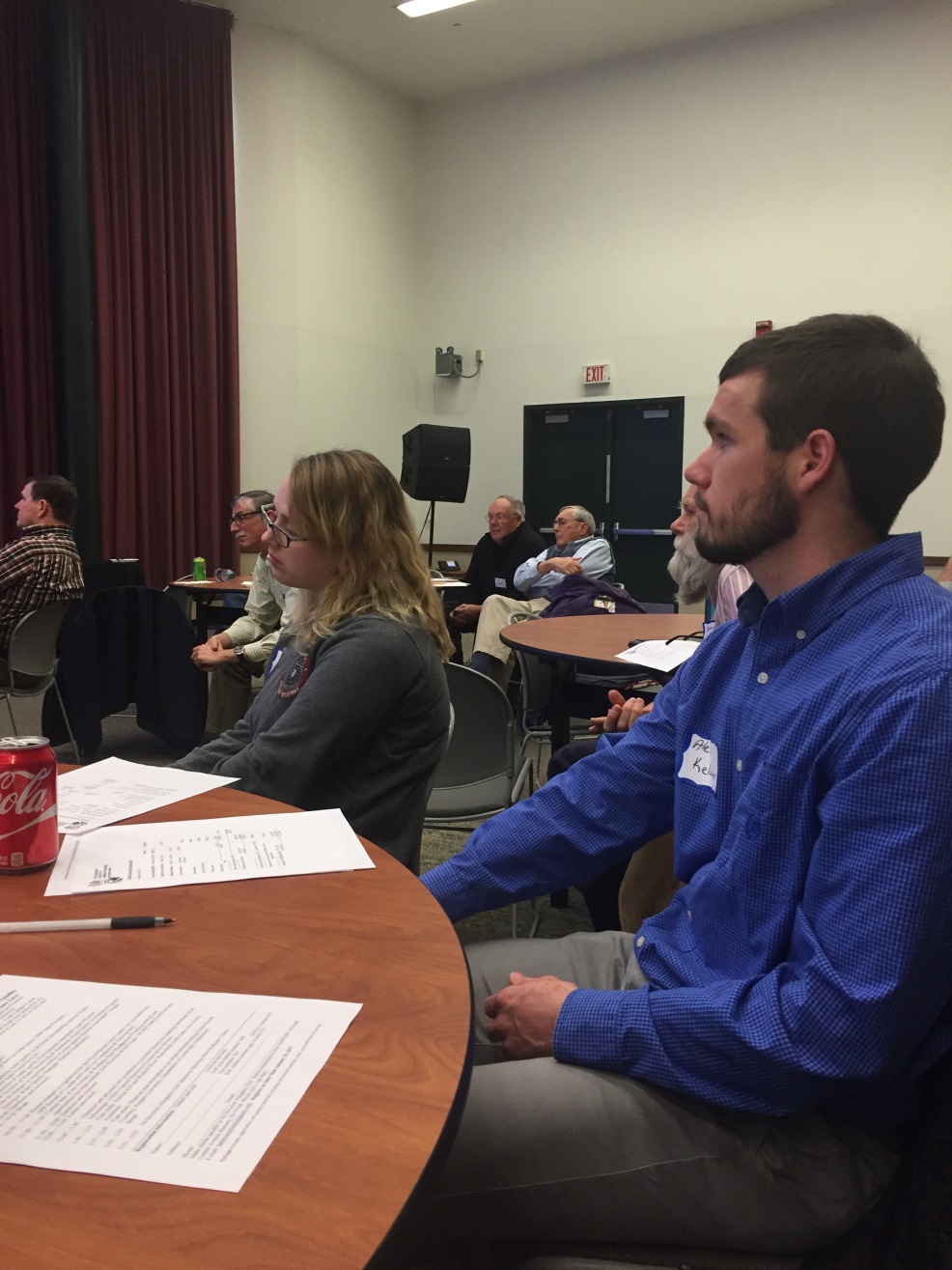 APPENDIX B: Example Agendas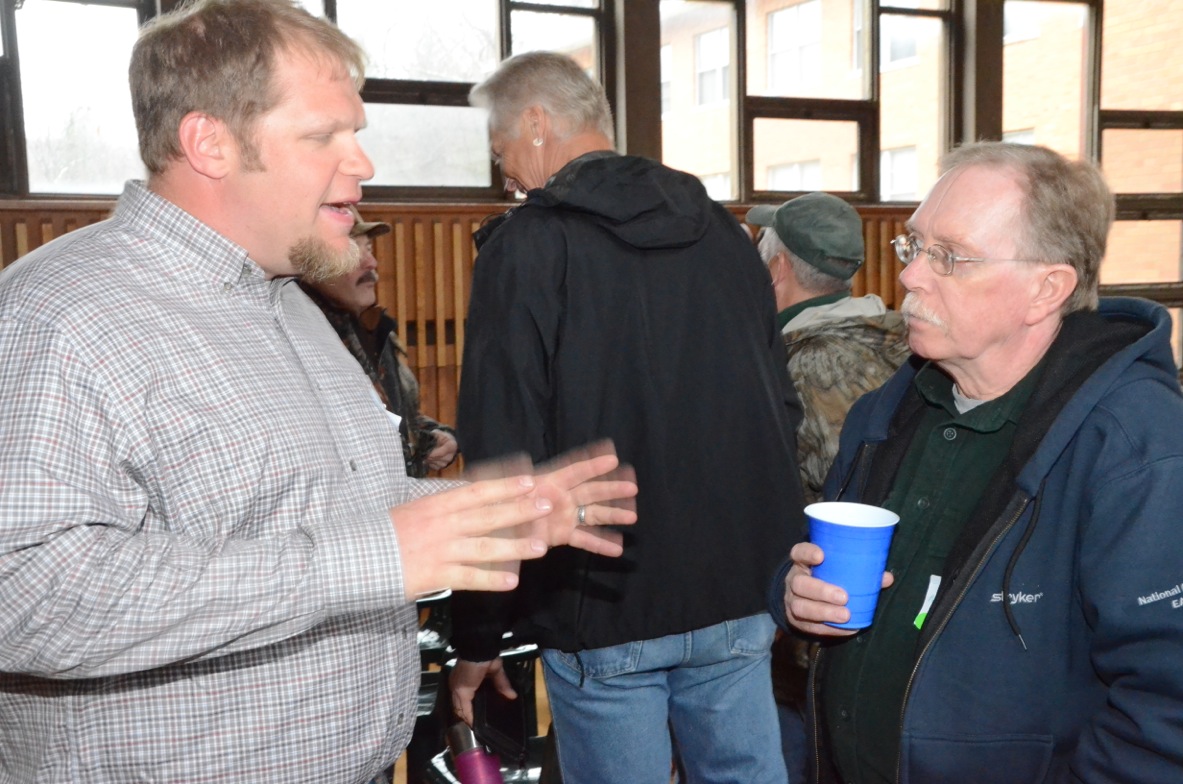 APPENDIX C: Example Budgets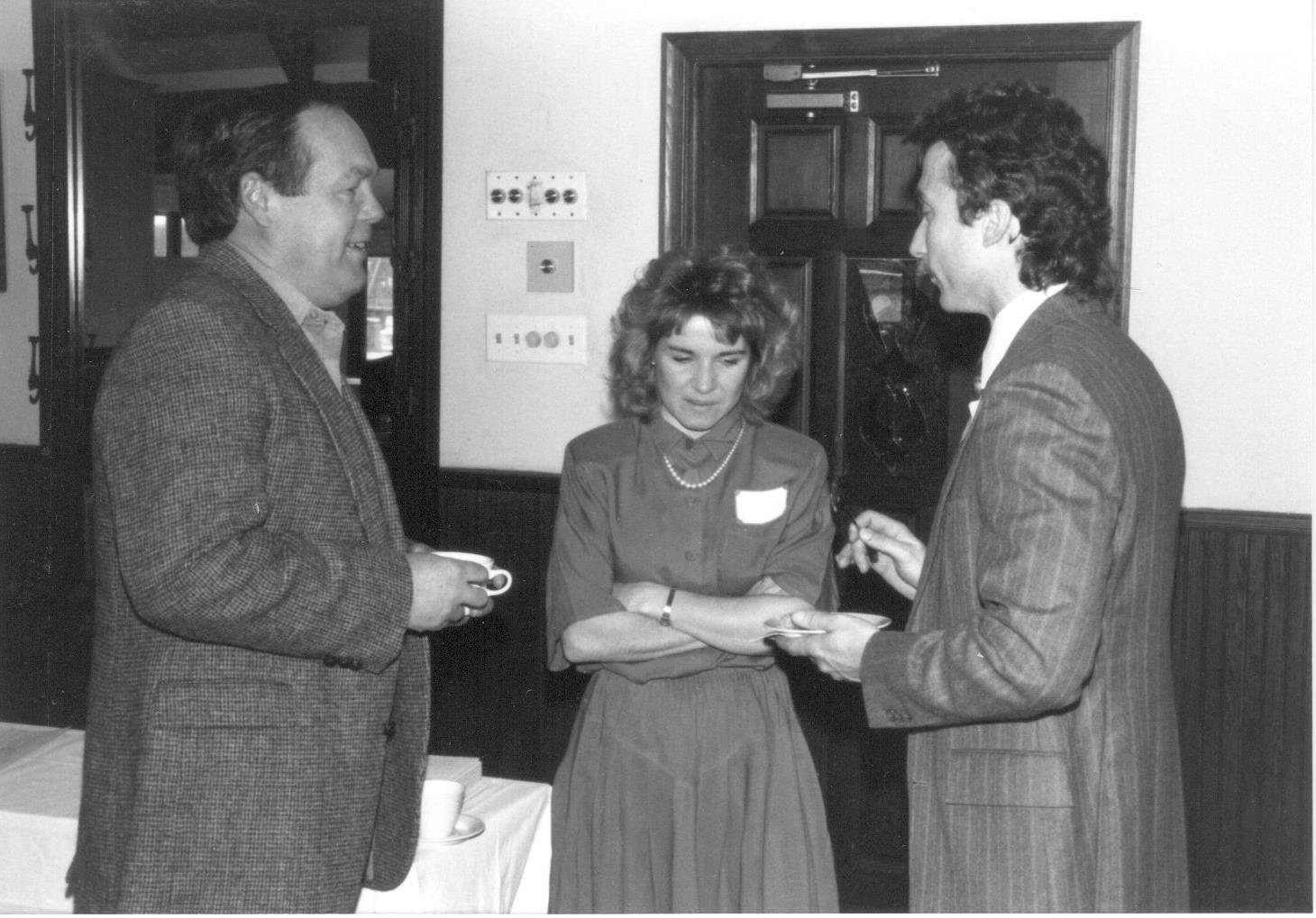 Appendix D: Reginald D. Forbes Art Contest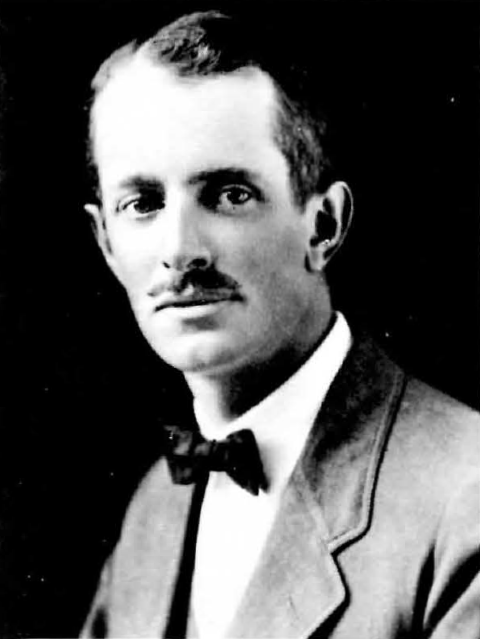 Reginald D. Forbes (c.1927)